Organ:	Rådet för äldre och personer med funktionsvariationTid:	2023-02-06, kl 13.00 - 14.15Plats:	KommunkontoretNärvarande:	Lennart Gustavsson, ordförande 	Catrin Björck, sekr 	Ruth Holmquist, Seniorerna SPF Malåbygden 	Solweig Byström, Seniorerna SPF Malåbygden 	Åke Wallgren, Malå PRO-avdelning 	Margot Stenberg, Reumatikerföreningen Malå Norsjö 	Hervor Johansson, Riksförbundet HjärtLung Malå Norsjö 	Emma Grensell, sociala avd 	Lilian Frank, SKPF Norsjö/Malå avd 107 DagordningRådet BESLUTAR att godkänna utsänt förslag till dagordning med följande tillägg, som tas upp under rubriken ”Övriga frågor”.Seniorerna SPF Malåbygden/Ruth Holmquist:Öppna mötenRiksförbundet HjärtLung Malå Norsjö/Hervor Johansson:HjärtstartareFöregående mötesanteckningarOrdföranden kommenterar föregående mötesanteckningar: Det var mycket information samt några insända frågor som besvarades.Ordföranden undrar hur det går med Seniorerna SPF Malåbygdens ansökan om bidrag för ”Visst är du med, vi kommer och hämtar dig” hos socialstyrelsen och Regionen - är det i gång? Ruth Holmquist svarar att Regionen har beviljat drygt 15 000 kronor. Har inte fått besked från socialstyrelsen ännu, man väntar på den stora summan.Ordföranden frågar om Malå PRO-avdelning fortfarande spelar bingo och det gör de. Bingon fortsätter nog fram emot våren.Ruth Holmquist undrar hur det går med rekryteringen av aktivitetssamordnaren. Ordföranden svarar att enligt socialchefen är tilltänkt tillträde den 1 mars.Ordföranden kommenterar att vi måste följa upp vad som händer med skrivelsen med önskemål att Malå kommun ser över sitt reglemente för lokalt aktivitetsstöd till att även gälla för föreningar som riktar sig främst mot gruppen 65+. Verksamhetsansvarig Fritid/Stefan Lundgren utreder.Rådet BESLUTAR att notera informationen.Verksamhetsplan 2023 - 2026Ordföranden föreslår att några i rådet utses att ta fram förslag till verksamhetsplan 2023 - 2026, och att planen fastställs nästa möte. Planen ska vara övergripande och inte innehålla detaljer.Ruth Holmquist tycker att man ska utgå från förra verksamhetsplanen som gällde 2021 - 2022, den var bra. Hon tycker att tidsperioden för den nya planen är för lång. Margot Stenberg instämmer. Margot Stenberg undrar över punkten ”Teknik för alla” i verksamhetsplanen 2021 - 2022: Gäller det data och telefoner m m? Det finns förfrågningar från äldre personer, man klarar inte riktigt av dagens nya telefoner. Man borde ha gemensamma kurser, har ni några tips om det? Hervor Johansson svarar: Har inte biblioteket det?Ordföranden kommenterar: Teknikutveckling sker hela tiden. Verkar vara något för studieförbunden - en studiecirkel. Biblioteket har ett litet vagt uppdrag i det här fallet. Ordföranden föreslår att han får i uppdrag att kolla upp vad biblioteket har för möjligheter att stötta, t ex med bank-id - hur klarar man av det? Hur har vi det med hemtjänsten?Emma Grensell kommenterar: Hemtjänsten är duktiga med telefoner och TV. De försöker hjälpa till och gör vad de kan utifrån sin kunskap. Rådet BESLUTAR att utse en arbetsgrupp bestående av Ruth Holmquist, Margot Stenberg och ordföranden. Ordföranden är sammankallande. Gruppen presenterar förslag till verksamhetsplan 2023 - 2026 i nästa möte. Vad gäller punkten ”Teknik för alla” - Ordföranden kollar med biblioteket, Margot Stenberg kollar med ABF och Ruth Holmquist kollar med Vuxenskolan!Aktuellt från föreningarnaSKPF Norsjö/Malå avd 107/Lilian Frank: Är ny som ordförande. Ska ha styrelsemöte för att få i gång föreningsbladen, ska ha årsmöte och ska tillsammans med de andra föreningarna ha en sommarresa till Storforsen och rabarberiet.Malå PRO-avdelning/Åke Wallgren: Bingon startade den 19 januari. Tisdagsträffarna började redan den 10 januari. Årsmöte hålls den 23 mars. Tisdagsträffarna är på ABF - vi bjuder in folk, åker ut och tittar på någonting eller hälsar på någon som har något roligt att berätta. Bingon håller till på f d Furugården, gamla matsalen. Har även hjärngympa med korsord varannan torsdag på ABF.Reumatikerföreningen Malå Norsjö/Margot Stenberg: Vi har två nya medlemmar. Årsmöte hålls den 19 februari. Ska ha en föreläsning om tandhälsa med Ann-Kristin Näsvall den 3 april. I juni grillar vi med politikerna. Aktiviteterna börjar imorgon med lättgympa på tisdagar, och yoga. Camilla och Margareta står för det. Efter det kör vi lite handarbete - stickning, virkning. Vid styrelsemötet förra veckan togs data och telefoner upp.Ordföranden tipsar och råder föreningarna att lägga ut sina aktiviteter på ”Händer i Malå”. Vid intressanta föredrag är det ju bra om många lyssnar.Riksförbundet HjärtLung Malå Norsjö/Hervor Johansson: Tänder är jätteviktiga. Dåliga tänder påverkar hjärtat.I morgon är det styrelsemöte i Norsjö. Årsmöte hålls i Norsjö den 25:e, kl 15.00. Har alltid haft att man gått på sjukstugan. Där var vi i november, när det var KOL-dagen. Nu kommer Alla hjärtans dag, den 14 februari. Funderar på att grilla på Torget och prata med folk. Hoppas på fint väder. Den stora visningsskärmen - är den dyr att hyra? Prata med Anna-Karin Horney säger ordföranden. Hjärtelunken - Har lagt ut små lappar på Hälsostigen som man fyller i när man gått. Dragning i början på mars bland alla som har gått. Pris finns att få. Någonting nytt är Jakten på lösenordet, pågår hela februari. Man går på Skor & Sport och hämtar en karta, går runt i samhället och svarar på kluriga frågor. Information om detta finns bl a på Coop. Information skickas alltid ut till alla medlemmar - de som har mail får information via mail, övriga får informationen med post. Det är dyrt, men ingen ska säga att de inte har sett eller hört.Ordföranden påminner om att lägga ut information på ”Händer i Malå”.Seniorerna SPF Malåbygden/Ruth Holmkvist: Ska börja om med promenader den 14 februari. Börjar med fika 10.30, går sedan en sväng. Start och mål på Torget. Gjorde några promenader före jul. Har haft några julluncher, både i Adak och i Norsjö, men man bjöd inte på maten. Har haft medlemsmöte/informationsmöte för alla med bra uppslutning. Folkhälsorådets Daniel Burman var där. Det var bra för många visste inte vem han var. Kommunchef Jim Lundmark informerade om eventuella ombyggnationer - äldreboende och tillagningskök. Årsmöte hålls den 21 februari. Drar i gång gå-fotboll. Inbjudan har skickats till SPF-avdelningarna i Norsjö och Sorsele. Kommer även att bjuda in PRO, SKPF m fl. Börjar med en introduktion/information. Rolf Lundström från Skellefteå kommer. Kostar inte annat är lokalen. Malå IF ställer upp med fotbollar. Har äntligen lyckats hyra sporthallen en timme eller två. Man får prova på att gå. Inbjudan skickas till alla. Får se om det finns intresse. Fler planer finns men ingenting är bestämt.Rådet BESLUTAR att notera informationen.Aktuellt från kommunenSociala avdelningen/Emma Grensell: Jobbar som arbetsterapeut. Det händer saker hela tiden, det rullar på. Rehabassistent (Ellinor Eriksson) på halvtid är nytt. Det har varit positivt med förstärkning i rehab. Ellinor är ute och stöttar, kan följa upp ordinationer från oss i rehab, har haft sittgympa på Miklagård o s v. Ordföranden frågar: Har vi en ny ”doktor Mikael”?Emma Grensell svarar: Mikael har slutat. Angelick är i stället för honom. Vet inte hur anställningsformen ser ut. Kanske Regionen har anställt henne. De rondar på äldreboenden digitalt, men rondar även mot sjukstugan. Både personal och brukare är nöjda. Man tar med en padda till patienten som får träffa doktorn via skärmen.Ordföranden: Hemtjänstindex togs upp på förra mötet och dagarna efter mötet släpptes hemtjänstindex. Av landets 290 kommuner var Malå på plats nr 13. Umeå låg på 12:e plats. Rapporten finns att beställa.Vi måste ordna någon form av större medborgardialog med anledning av det som pågår inom framför allt äldreomsorg. En dialog som gör det möjligt att påverka jobbet, annars kallas det för information. På ett tidigare möte med bl a pensionärer och kommunchefen lyftes frågan om möjlighet att ha någon form av insyn och påverkan i processen. Det är många frågor. Ruth Holmquist: Den oro som har nämnts ett par gånger är att slå ihop Sörgården, med det speciella vårdbehov som finns där, med övriga särskilda boenden - Miklagård och Tjamstangården. Man är rädd om Sörgården som fungerar bra. Rädd att det ska bli sämre.Ordföranden: Vi har fått pengar från Kammarkollegiet, 22,5 miljoner till 2025, med möjlighet till förlängning.Ruth Holmquist: Vad som också fördes fram på mötet var matproblematiken. Ordföranden kommenterar: Vårt tillagningskök är ju utdömt. Sociala är den stora köparen, 365 dagar per år, skolan är lite mindre. Man har diskuterat samordna byggande. Det är inte billigt, första projekteringen var på 32 miljoner och det räcker inte. Läget är akut. Ordföranden fortsätter: Vi håller på med kommunens budget framöver. Elkostnader har stigit med 200 procent i ishallen, elkostnader på reningsverket skenar i väg, fördyring av mat på 20 procent, fördyring av transporter. Inflationen slår ganska hårt. Vi klarar oss ganska bra eftersom vi har låg arbetslöshet. Det gör att vi kan hålla uppe skattekraften i viss mån. Men vi går mot kärva år. Positivt är att Setra är i gång med att bygga ut sin verksamhet. Det blir en fördubbling. Ny chef är rekryterad. Den utmaning som kommunen står inför med anledning av Setras utbyggnad är fördubblade transporter - stora lastbilar som ska genom samhället. Hur ordnar vi trafiken på ett trafiksäkert sätt?Boliden investerar två miljarder i Kristineberg. Vi har fortfarande tillväxt hos oss medan andra kommuner i söder har stora utmaningar. Vårt problem är att rekrytera folk med kompetens.I kommunhuset är vi närmare att centralisera administrationen. Vi har en liten organisation och den är skör. Om någon blir långvarigt sjuk kan ingen annan göra jobbet. Vi inför även en form av invånarservice/kundservice. Man ska få svar snabbt. Skalskydd som är en arbetsmiljöfråga ska sättas upp.Kommunchefen går i pension den 1 augusti. Rekryteringsprocessen pågår. Annonsen håller på att utformas tillsammans med facket. Vi använder oss av en blandad metod - vi köper rekryteringskomptens. Rådet BESLUTAR att notera informationen. Ordföranden får i uppdrag att se över rådets möjligheter till påverkan på pågående process inom äldreomsorgen.MötesplanFörslag till mötesdagar 2023:Måndag den 8 maj, kl 13.00Måndag den 4 september, kl 13.00Måndag den 30 oktober, kl 13.00Rådet BESLUTAR att fastställa mötesdagarna 2023 enligt förslag.Övriga frågorSeniorerna SPF Malåbygden/Ruth Holmquist:Öppna mötenKan rådets möten vara öppna? Ordföranden svarar: Nej, det är inte tanken med ett råd, ett kommunalt rådgivande organ. Men det är fritt fram för rådet i egenskap av råd att bjuda in till en allmän hearing om en särskild insats, ex vis hockeybanor för äldre. Rådet kan ta initiativ till ett öppet möte om ett eventuellt nytt särskilt boende. Ordföranden tar för givet att man går ut i sina respektive organisationer och informerar om rådets diskussioner.Riksförbundet HjärtLung Malå Norsjö/Hervor Johansson:HjärtstartareI förra rådet beslutades att Malå kommun ska se över möjligheten att utrusta de särskilda boendena med hjärtstartare, med hänvisning till hur Norsjö har gjort. Socialchef John Olsson delges att en viktig placering är boendena.Rådet BESLUTAR att Ordföranden får i uppdrag att kolla hur långt man kommit i frågan. Catrin delger socialchef John Olsson skrivningen.Vid pennan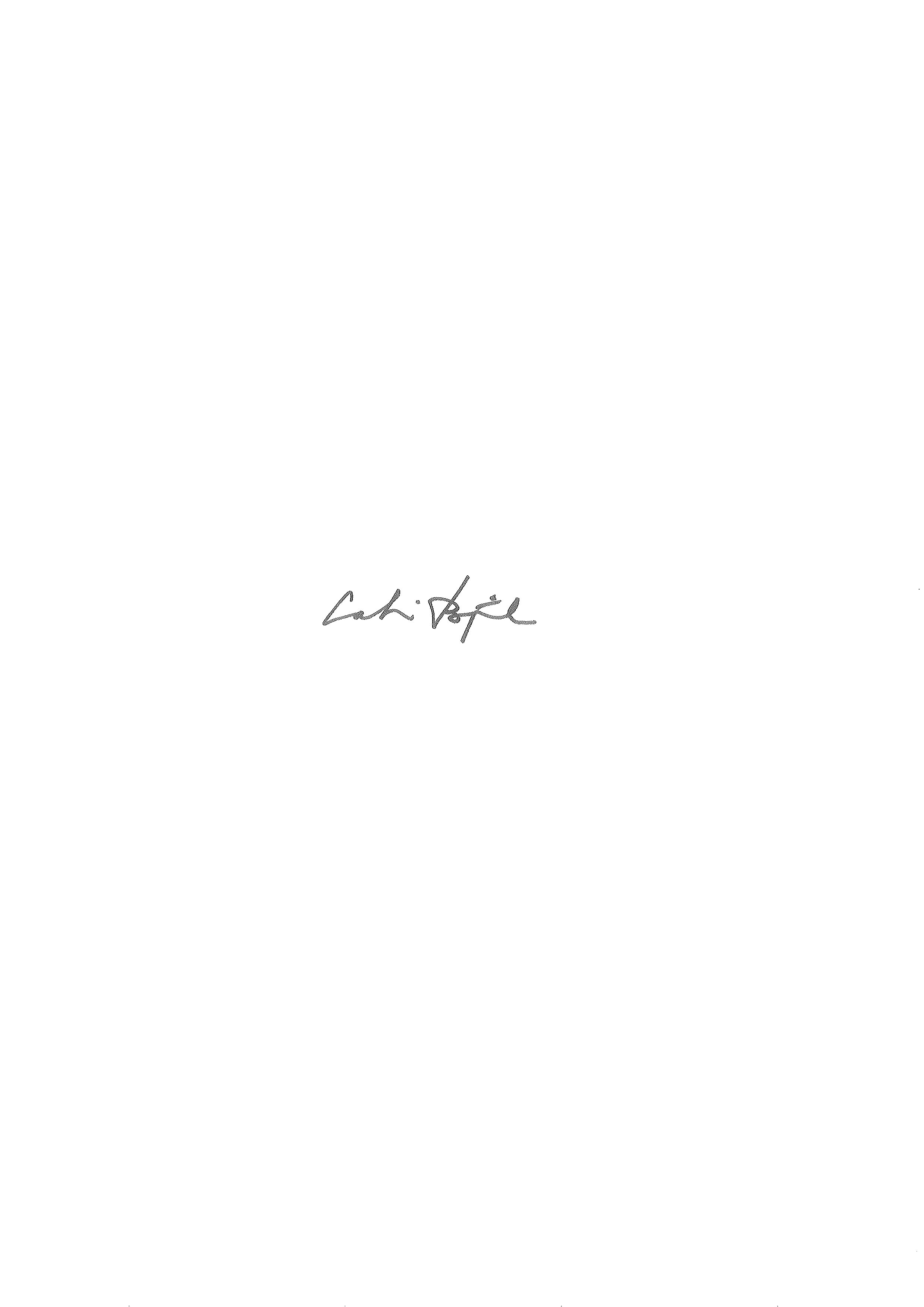 Catrin Björck